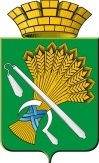 ДУМА КАМЫШЛОВСКОГО ГОРОДСКОГО ОКРУГА(седьмого созыва)РЕШЕНИЕот 22.03.2018 		№ 238город КамышловВ целях приведения Устава Камышловского городского округа в соответствие с действующим законодательством,                                 Дума Камышловского городского округаРЕШИЛА:1. Опубликовать проект решения Думы Камышловского городского округа  «О внесении изменений в Устав Камышловского городского округа Камышловского городского округа» (проект решения прилагается) на страницах газеты «Камышловские известия».2. Контроль за исполнением данного решения возложить на председателя Думы Камышловского городского округа (Чикунова Т.А.).Председатель Думы городского округа                                                      	Т.А. Чикунова											ПРОЕКТ: 		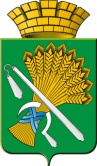              ДУМА КАМЫШЛОВСКОГО ГОРОДСКОГО ОКРУГА(седьмого созыва)РЕШЕНИЕот   		№город КамышловВ целях приведения Устава Камышловского городского округа в соответствие с действующим законодательством, В связи с принятием Федеральных законов от 30.10.2017 № 299-ФЗ «О внесении изменений в отдельные законодательные акты Российской Федерации», от 05.12.2017 № 392-ФЗ «О внесении изменений в отдельные законодательные акты Российской Федерации по вопросам совершенствования проведения независимой оценки качества условий оказания услуг организациями в сфере культуры, охраны здоровья, образования, социального обслуживания и федеральными учреждениями медико-социальной экспертизы», от 29.12.2017 № 455-ФЗ «О внесении изменений в Градостроительный кодекс Российской Федерации и отдельные законодательные акты Российской Федерации», от 29.12.2017 № 463-Ф3 «О внесении изменений в Федеральный закон «Об общих принципах организации местного самоуправления в Российской Федерации» и отдельные законодательные акты Российской Федерации», Дума Камышловского городского округаРЕШИЛА:       1.Внести следующие изменения в Устав Камышловского городского округа:1.1. Пункт 25 части 1 статьи 6 изложить в следующей редакции:«25) утверждение правил благоустройства территории городского округа, осуществление контроля за их соблюдением, организация благоустройства территории городского округа в соответствии с указанными правилами, а также организация использования, охраны, защиты, воспроизводства городских лесов, лесов особо охраняемых природных территорий, расположенных в границах городского округа;».1.2. Пункт 14 части 3 статьи 6 изложить в следующей редакции:«14) создание условий для организации проведения независимой оценки качества условий оказания услуг организациями в порядке и на условиях, которые установлены федеральными законами, а также применение результатов независимой оценки качества условий оказания услуг организациями при оценке деятельности руководителей подведомственных организаций и осуществление контроля за принятием мер по устранению недостатков, выявленных по результатам независимой оценки качества условий оказания услуг организациями, в соответствии с федеральными законами;».1.3. Наименование статьи «Публичные слушания» изложить в следующей редакции:«Статья 16. Публичные слушания, общественные обсуждения».1.4. Пункт 3 части 3 статьи 16 признать утратившим силу.1.5. Пункт 5 части 3 статьи 16 признать утратившим силу.1.6. Пункт 7 части 3 статьи 16 признать утратившим силу.1.7. Пункт 8 части 3 статьи 16 признать утратившим силу.1.8. Пункт 9 части 3 статьи 16 признать утратившим силу.1.9. Пункт 11 части 3 статьи 16 признать утратившим силу.1.10. Часть 3 статьи 16 дополнить пунктом 13 следующего содержания:«13) проект стратегии социально-экономического развития муниципального образования.»1.11. Часть 6 статьи 16 изложить в следующей редакции:«6. По проектам генеральных планов, проектам правил землепользования и застройки, проектам планировки территории, проектам межевания территории, проектам правил благоустройства территорий, проектам, предусматривающим внесение изменений в один из указанных утвержденных документов, проектам решений о предоставлении разрешения на условно разрешенный вид использования земельного участка или объекта капитального строительства, проектам решений о предоставлении разрешения на отклонение от предельных параметров разрешенного строительства, реконструкции объектов капитального строительства, вопросам изменения одного вида разрешенного использования земельных участков и объектов капитального строительства на другой вид такого использования при отсутствии утвержденных правил землепользования и застройки проводятся общественные обсуждения или публичные слушания, порядок организации и проведения которых определяется нормативным правовым актом Думы городского округа с учетом положений законодательства о градостроительной деятельности.».1.12. Пункт 4 части 2 статьи 22 изложить в следующей редакции:«4) утверждение стратегии социально-экономического развития муниципального образования;».1.13. Пункт 11 части 2 статьи 22 дополнить пунктом 11 следующего содержания:«11) утверждение правил благоустройства территории городского округа.».1.14. Пункт 6 части 6 статьи 27 изложить в следующей редакции:«6) организует работу по разработке проекта местного бюджета, проекта стратегии социально-экономического развития муниципального образования;».1.15. Пункт 9 части 6 статьи 27 изложить в следующей редакции:«9) представляет на утверждение Думе городского округа проект стратегии социально-экономического развития муниципального образования;».1.16. Пункт 2 части 1 статьи 30 изложить в следующей редакции:«2) организация сбора статистических показателей, характеризующих состояние экономики и социальной сферы муниципального образования, и предоставление указанных данных органам государственной власти в порядке, установленном Правительством Российской Федерации;».           2. Направить настоящее решение на государственную регистрацию в установленном законодательством порядке.3. После проведения государственной регистрации опубликовать данное решение на страницах газеты «Камышловские известия».4. Настоящее решение вступает в силу после его официального опубликования. 5. Контроль за исполнением данного решения возложить на комитет по местному самоуправлению и правовому регулированию Думы Камышловского городского округа (Соколова Р.Р.).Председатель Думы Камышловского городского округа                                                Т.А. ЧикуноваГлава Камышловского городского округа                    	А.В. ПоловниковОб опубликовании проекта внесения изменений в Устав Камышловского городского округа О внесении изменений в Устав Камышловского городского округа